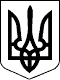 Ужгородська районна державна адміністрація Закарпатської областіУЖГОРОДСЬКА РАЙОННА ВІЙСЬКОВА адміністраціяЗАКАРПАТСЬКОЇ ОБЛАСТІР О З П О Р Я Д Ж Е Н Н Я___25.10.2023___                        м. Ужгород                                  №__102_______Про надання дозволу на розроблення технічної документації із землеустрою щодо поділу земельної ділянки без зміни цільового призначення Відповідно до статей 4, 15, 28 Закону України „Про правовий режим воєнного стану”, статей 6, 13, 21, 39, 41 Закону України „Про місцеві державні адміністрації”, Закону України ,,Про внесення змін до деяких законодавчих актів щодо розмежування земель державної та комунальної власності”, статті 56 Закону України „Про землеустрій”, статей 17, 79-1, 84, 122 Земельного Кодексу України, указів Президента України: від 24 лютого 2022 року             № 64/2022 „Про введення воєнного стану в Україні”, від 24 лютого 2022 року № 68/2022 „Про утворення військових адміністрацій”, від 26 липня 2023 року № 451/2023 „Про продовження строку дії воєнного стану в Україні”, нотаріальної згоди Акціонерного товариства ,,Українська залізницяˮ 09.10.2023, розглянувши лист товариства з обмеженою відповідальністю ,,ФРЕНДЛІ ВІНД ТЕХНОЛОДЖІ” 07.09.2023 № 07/09.23З О Б О В ’ Я З У Ю:1. Надати товариству з обмеженою відповідальністю ,,ФРЕНДЛІ ВІНД ТЕХНОЛОДЖІ” (код ЄДРПОУ 44852382) дозвіл на розроблення технічної документації із землеустрою щодо поділу земельної ділянки без зміни цільового призначення кадастровий номер 2123255100:01:006:0041, розташованої в межах населеного пункту міста Перечин на території Перечинської міської ради, площею  для розміщення та експлуатації будівель і споруд залізничного транспорту, на дві окремі ділянки площею  та  відповідно.2. Пропонувати товариству з обмеженою відповідальністю ,,ФРЕНДЛІ ВІНД ТЕХНОЛОДЖІ” виготовити технічну документацію із землеустрою щодо поділу земельної ділянки відповідно до вимог чинного законодавства.3. Контроль за виконанням цього розпорядження залишаю за собою.Голова    державної   адміністрації –                      начальник військової адміністрації                                                                                                                        Юрій ГУЗИНЕЦЬ